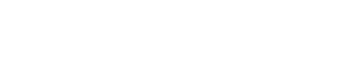 Встроенная BMS и аварийный выключательБатареи SuperPack просты в установке и не требуют дополнительных компонентов.Внутренний выключатель отключит аккумулятор в случае чрезмерной разрядки, чрезмерной зарядки или высокой температуры.Не нужно заряжать полностью. Срок службы даже немного увеличивается при частичной зарядке вместо полной. Это главное преимущество литий-ионных аккумуляторов по сравнению со свинцово-кислотными.Батареи SuperPack отключат ток заряда или разряда при превышении максимальных номиналов.

 ЭффективныйЭнергоэффективность составляет 92% при цикле заряд-разряд
Можно подключать параллельно. Последовательно нельзя.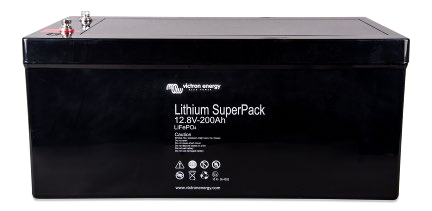 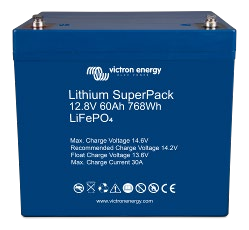 Victron Energy B.V. | De Paal 35 | 1351 JG Almere | Нидерланды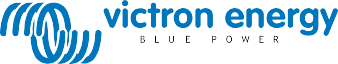 Общий телефон: +31 (0)36 535 97 00 | Электронная почта: sales@victronenergy.com www.victronenergy.comLithium SuperPack12,8/2012,8/6012,8/100 High current12,8/20025,6/50ChemistryLiFePO4LiFePO4LiFePO4LiFePO4LiFePO4Nominal voltage12,8V12,8V12,8V12,8V25,6VNominal capacity @ 25°C20Ah60Ah100Ah200Ah50AhNominal capacity @ 0°C16Ah48Ah80Ah160Ah40AhNominal energy @ 25°C256Wh768Wh1280Wh2560Wh1280WhCycle life @ 80% DoD and 25°C2500 cycles2500 cycles2500 cycles2500 cycles2500 cyclesCHARGE and DISCHARGECHARGE and DISCHARGECHARGE and DISCHARGECHARGE and DISCHARGECHARGE and DISCHARGECHARGE and DISCHARGEMax. cont. discharge current30A30A100A100A50APeak discharge current (10 sec)80A80A150A150A100AEnd of discharge voltage10V10V10V10V20VCharge voltage, absorption**14,2V – 14,4V14,2V – 14,4V14,2V – 14,4V14,2V – 14,4V28,4V – 28,8VCharge voltage, float13,5V13,5V13,5V13,5V27VMax. cont. charge current15A30A50A70A50AOPERATING CONDITIONSOPERATING CONDITIONSOPERATING CONDITIONSOPERATING CONDITIONSOPERATING CONDITIONSOPERATING CONDITIONSParallel configurationYes, unlimitedYes, unlimitedYes, unlimitedYes, unlimitedYes, unlimitedSeries configurationNoNoNoNoNoOperating temperatureDischarge: -10°C to +50°C Charge: +5°C to +45°CDischarge: -10°C to +50°C Charge: +5°C to +45°CDischarge: -10°C to +50°C Charge: +5°C to +45°CDischarge: -10°C to +50°C Charge: +5°C to +45°CDischarge: -10°C to +50°C Charge: +5°C to +45°CStorage temperature-40°C to +65°C-40°C to +65°C-40°C to +65°C-40°C to +65°C-40°C to +65°CMax. storage time when fullycharged1 year ≤ 25°C	3 months ≤ 40°C1 year ≤ 25°C	3 months ≤ 40°C1 year ≤ 25°C	3 months ≤ 40°C1 year ≤ 25°C	3 months ≤ 40°C1 year ≤ 25°C	3 months ≤ 40°CHumidity (non-condensing)Max. 95%Max. 95%Max. 95%Max. 95%Max. 95%Protection classIP 43IP 43IP 43IP 43IP 43OTHEROTHEROTHEROTHEROTHEROTHERPower connection (threadedinserts)M6M6M8M8M8Dimensions (LxWxH) mm181 x 77x 167229 x 138x 213220 x 330 x172520 x 269x 208395 x 110 x 286Weight3,5kg9,5 kg14kg32kg16kg**The absorption period should preferably not exceed 4 hrs. A longer absorption period may slightly reduce service life.**The absorption period should preferably not exceed 4 hrs. A longer absorption period may slightly reduce service life.**The absorption period should preferably not exceed 4 hrs. A longer absorption period may slightly reduce service life.**The absorption period should preferably not exceed 4 hrs. A longer absorption period may slightly reduce service life.**The absorption period should preferably not exceed 4 hrs. A longer absorption period may slightly reduce service life.**The absorption period should preferably not exceed 4 hrs. A longer absorption period may slightly reduce service life.